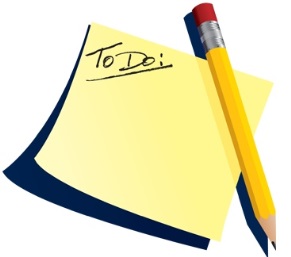 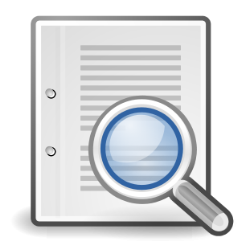 D1 Basic life support training and written protocols in managing medical emergenciesProduce the evidence of recent participation in BLS training. Can explain step by step the written protocols in managing medical emergenciesD2 Medical history checks That you routinely check medical histories by using questionnnaire, in the interest of patient safety D3 Emergency oxygen and emergency drugs – selection and maintenance of equipment and drugs That you know about maintenance of equipment such as emergency oxygen, and competent is selecting the drugs necessary in a medical emergency.  